Главному судьеОткрытого первенстваРеспублики Крым по тхэквондо (ВТФ)Пироженко А.В.ЗаявлениеЯ, отец (опекун)___________________________________________________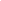 							(Ф.И.О.)Паспорт  __________________________________________________________(серия, номер, дата выдачи)Я, мать (опекун)  ________________________________________________________________________(Ф.И.О.)Паспорт  __________________________________________________________(серия, номер, дата выдачи)разрешаем участвовать нашему сыну/дочери  _____________________________________________________________________________________________                                                                     (Ф.И.О. ребенка - участника соревнований)в Открытом первенстве Республики Крым по тхэквондо (ВТФ) в период с ____________________20___ года в городе Симферополе. Мы осознаем тот факт, что данный вид спорта является травмоопасным и даем обязательство не предъявлять никаких претензий главной судейской коллегии и организаторам Открытого первенства Республики Крым по тхэквондо (ВТФ). Берем на себя полную ответственность за состояние здоровья своего ребенка.Отец  ___________________			«___»____________20___ года			                         (подпись)Мать  ___________________			«___»____________20___ года			                          (подпись